1. Реши ребус са фотографије испод:_______________________________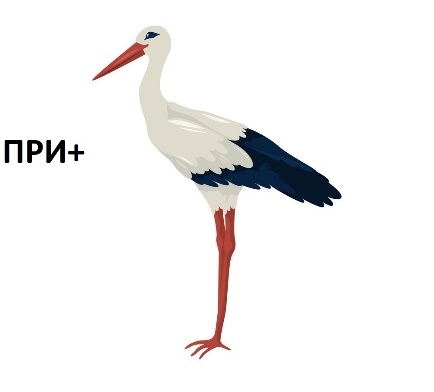 2. __________ је све што нас окружује, а није направио човек.А. ИндустријаБ. Природа В. Шума3. Шта чини живу природу?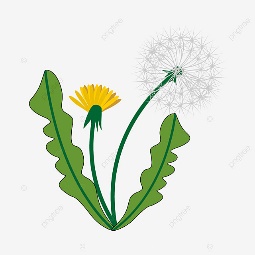 А. ВаздухБ. СунцеВ. Биљке4. Шта не чини живу природу?А. ЉудиБ. ЖивотињеВ. Земљиште5. Вода, ваздух, земљиште и сунце су део __________ природе.А. ЖивеБ. Неживе6. Реши загонетку: Од њега живиш, нити га једеш, нити га пијеш.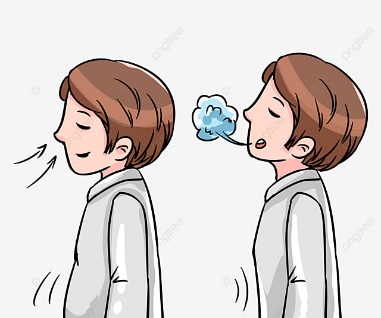 А. ВаздухБ. ЗемљиштеВ. Сунце7. У њој се огледаш, огледало није, из ручице бежи кад се дете мије. У питању је:А. ВаздухБ. ВодаВ. Сунце8. Да би жива бића опстала морају:А. Да узимају водуБ. Да се хранеВ. Да дишуГ. Све наведено9. Означи фотографију на којој је приказан загађен ваздух:А.                                     Б. 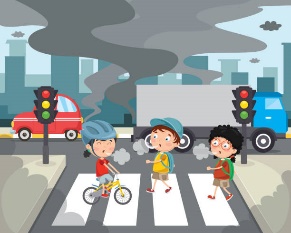 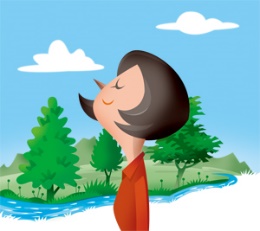 10. Зашто је земљиште неопходно живим бићима?А. Као извор ваздухаБ. Као стаништеВ. Као помоћ у размножавању биљакаГ. Као извор хране11. _________ нас греје и даје нам светлост и топлоту.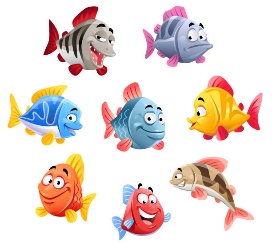 12. Помоћу шкрга дишу:А. ЉудиБ. РибеВ. Делфини13. Заједничке особине свих живих бића су:А. РастБ. КретањеВ. Остављање потомства14. Биљка настаје из:А. КоренаБ. СеменаВ. Стабла15. На фотографији поред приказано је семе: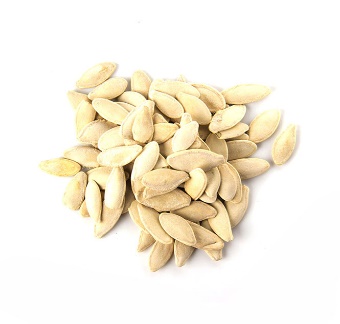 А. ЈабукеБ. СунцокретаВ. Бундеве